Verbale RSU n. 6 del 17– 10 -2023Il giorno martedì 17 ottobre si è riunita, in modalità mista, alle ore 12.15 la RSU con il seguente Odg:graduatorie PEOgraduatoria telelavoroquadro indennitàwelfareRisulta assente la collega Iolanda D’Aiuto.Al punto primo dell’O.d.g. si discute sull’opportunità di richiedere all’amministrazione la pubblicazione della graduatoria. Durante il dibattito si evidenzia che sono stati rispettati tutti gli elementi propri di una procedura concorsuale e del rispetto della riservatezza dei dati derivante dalla normativa attualmente in vigore relativamente alla privacy, in quanto ogni candidato ha la possibilità di accedere e verificare la propria posizione in graduatoria. Conseguentemente la maggioranza delle RSU (Passera, Tedesco, Leoni, Venezia e Lucci) ritiene siano stati soddisfatti i requisiti previsti a garanzia della tutela di tutti.Per il secondo punto all’O.d.g. si avanzano perplessità in merito all’assenza della pubblicazione di una graduatoria, riscontrando inoltre che la percentuale di assegnazione del 10% fissata dal bando ed attribuita ciascuna struttura comporta in realtà problemi in alcuni uffici, nei quali non tutti i richiedenti entrano nella graduatoria, mentre in altre strutture i posti disponibili non vengono coperti dagli aventi diritto. A tale proposito si auspica che tale problematica venga discussa quanto prima presso l’Osservatorio sul lavoro agile e si valuta l’opportunità che venga predisposta dalle RSU una piccola guida che illustri ai colleghi quali siano gli organi e i servizi di Ateneo disponibili a tal fine (Cug, Osservatorio lavoro agile, Consigliera di fiducia, etc.). Anche per il terzo punto all’O.d.g. si auspica vengano convocate le RSU e le OO.SS. per discutere e definire i criteri per l’assegnazione delle indennità.Per quanto riguarda il welfare, l’assemblea conviene che sarebbe opportuno ampliare l’offerta dei servizi (acquisto libri, altri voucher, buoni spesa, etc.)La riunione si conclude alle ore 13.30F.to Il Coordinatore					F.to Il Segretario   Stefano Passera					Paola Tedesco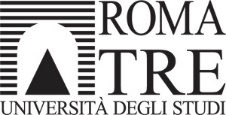 RSU Ateneo Roma Tre